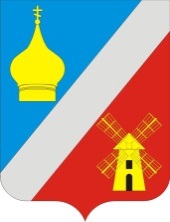 АДМИНИСТРАЦИЯФедоровского сельского поселенияНеклиновского района Ростовской областиПОСТАНОВЛЕНИЕ01.11.2019г.    		                         №  93				   с. ФедоровкаВ соответствии с Областным законом от 09.10.2008г. № 786-ЗС «О муниципальной службе в Ростовской области», Областным законом Ростовской области от 24.10.2019 № 217-ЗС «О внесении изменений в Областной закон «Об областном бюджете на 2019 год и на плановый период 2020 и 2021 годов», решением Собрания депутатов Федоровского сельского поселения от 30.10.2019г. № 152 «О внесении изменений в решение Собрания депутатов Федоровского сельского поселения от 29.12.2018 г. №127 «О бюджете Федоровского сельского поселения на 2019год и на плановый период 2020 и 2021 годов», в целях индексации заработной платы работникам органов местного самоуправления, Администрация Федоровского сельского поселения ПОСТАНОВЛЯЕТ:Увеличить с 1 октября 2019 года в 1,043 раза (или на 4,3 %) размеры должностных окладов муниципальным служащим Администрации Федоровского сельского поселения.При увеличении (индексации) их размеры подлежат округлению до целого рубля в сторону увеличения.2. Настоящее постановление вступает в силу с момента его официального опубликования (обнародования) и применяется к правоотношениям, возникшим с 1 октября 2019 года.3.  Контроль  за  исполнением  настоящего постановления оставляю за собой.Глава АдминистрацииФедоровского сельского поселения					Л.Н. ЖелезнякОб индексации размеров должностных окладов муниципальным служащим Администрации Федоровского сельского поселения